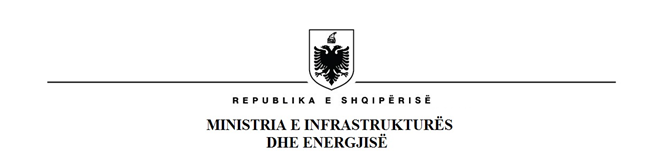 RAPORTPËR REZULTATET E KONSULTIMIT PUBLIK TË PROJEKTLIGJITPËR DISA NDRYSHIME NË LIGJIN NR. 90/2021, “PËR NDARJEN E SHOQËRISË “HEKURUDHA SHQIPTARE SH.A””Titulli i draft aktit/dokumentit      Projektligji “Për disa ndryshime në ligjin nr. 90/2021, “Për ndarjen e shoqërisë      “Hekurudha Shqiptare sh.a””Kohëzgjatja e konsultimeveSpecifikoni kohëzgjatjen e përgjithshme të konsultimeve publike sa i përket ditëve të punës, përfshirë datën e hapjes dhe mbylljes së konsultimeve publike; nëse kohëzgjatja ishte më e shkurtër se 20 ditë pune e paraparë me ligj, jepni arsye për shkurtimin e kohëzgjatjes.Ky projektligj është publikuar në regjistrin elektronik për njoftimet dhe konsultimet publike (në nivel eksperti dhe qytetari) në datë 4 Prill 2024 deri më datë 2 Maj 2024, për një periudhë 20 ditë pune, në respektim të afatit ligjor të konsultimit.https://konsultimipublik.gov.al/Konsultime/Detaje/719https://konsultimipublik.gov.al/Konsultime/Detaje/720Metoda e konsultimitListoni të gjitha metodat e konsultimit të përdorura, të tilla si konsultimet elektronike (Regjistri Elektronik, posta elektronike, faqet e internetit, etj.), Takimet publike, seancat e organeve këshilluese…, dhe siguroni informacione për afatin kohor, kohëzgjatjen dhe afatet e tyre.Shpjegoni se si u shpërnda informacioni mbi konsultimet e hapura, si u ftuan palët e interesuara të kontribuojnë.Përfshini gjithashtu aktivitete nga konsultimet paraprake nëse janë organizuar të tilla).Projektligji “Për disa ndryshime në ligjin Nr. 8378, datë 22.7.1998, “Kodi Rrugor i     Republikës së Shqipërisë”, i ndryshuar”” u konsultua: Nëpërmjet publikimit në Regjistrin elektronik për njoftimet dhe konsultimet publike nga data 4 Prill 2024 deri më datë 2 Maj 2024;Nëpërmjet publikimit në faqen zyrtare të Ministrisë së Infrastrukturës dhe Energjisë në datë 4 Prill 2024 dhe paketës shoqëruese;Ndërmjet postës elektronike të koordinatorit për njoftim dhe konsultim publik: vilma.davidhi@infrastruktura.gov.al.Palët e interesit të përfshiraListoni të gjithë palët e interesuara, qoftë organizata apo individë, të cilët kanë dhënë komente/kontribut në konsultimet publike përmes metodave të ndryshme të konsultimit, gjatë gjithë procesit të hartimit.Përmendni gjithashtu numrin dhe strukturën e palëve të interesuara që morën pjesë në takime publike ose seanca të organeve këshilluese.Specifikoni palët e interesuara që morën pjesë në grupin e punës për hartimin e aktit.Palët e interesuara, të cilat morën pjesë në hartimin e këtij projektakti janë Ministria e Drejtësisë, Ministria e Financave dhe Ministria e Ekonomisë, Kulturës dhe Inovacionit.Pasqyra e komenteve të pranuara me arsyetimin e komenteve të pranuara/ refuzuaraGruponi komentet/ propozimit e pranuara sipas çështjes që ato ngritën;Gruponi komente të ngjashme së bashku dhe renditni palët e interesuara që i ngritën ato;Shpjegoni cili ishte vendimi i marrë dhe sqaroni shkurtimisht arsyet për të.Projektligji “Për disa ndryshime në ligjin nr. 90/2021, “Për ndarjen e shoqërisë “Hekurudha Shqiptare sh.a”” , ka pasur 152 lexime nga qytetarët dhe 123 lexime nga ekspertët dhe nuk ka marrë komente apo sugjerime në rubrikën përkatëse në RENJKP. Nr.Çështja e  adresuar(psh. përkufizimi i ri i…, kushtet për regjistrimin e…, rregullimi i…, etj.)Komenti(grumbulloni dhe përmblidhni komente identike/të ngjashme nga palët e ndryshme të interesuara së bashku) Palët e interesuara (renditni të gjithë ata që adresuan çështjen në mënyrë të ngjashme)Vendimi (I pranuar/I pranuar pjesërisht/I refuzuar) Justifikimi